TRADIČNÍ POUŤ VE VRANÉMMĚSTYS VRANÝ OZNAMUJE, ŽE O VÍKENDU 22.6. – 23.6.2019  PŘIJEDOU POUŤOVÉ ATRAKCE DO AREÁLU NA PASTOUŠCE VE VRANÉM.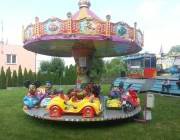 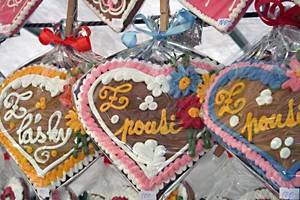 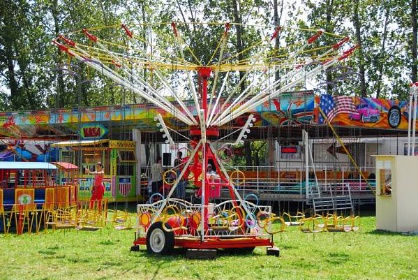 POUŤOVÉ ATRAKCE PRO DĚTI ZDARMA, KIOSEK S OBČERSTVENÍM BUDE OTEVŘEN.  V SOBOTU 22.června OD 14.00 do 17.00 h.hraje LOUNSKÁ TŘINÁCTKA, vstup dobrovolný. Památník ve Vraném bude otevřen také v sobotu 22.6. 2019 od 13.00 do 14.30 hodin.  